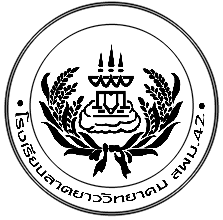 โรงเรียนลาดยาววิทยาคมกิจกรรมลดเวลาเรียน ระดับชั้นมัธยมศึกษาปีที่ 1 ภาคเรียนที่ 1 ปีการศึกษา 2560 ---------------------------------ภาคเรียนที่ 1 ปีการศึกษา 2560โรงเรียนลาดยาววิทยาคมกิจกรรมลดเวลาเรียน ระดับชั้นมัธยมศึกษาปีที่ 2 ภาคเรียนที่ 1 ปีการศึกษา 2560---------------------------------ภาคเรียนที่ 1 ปีการศึกษา 2560โรงเรียนลาดยาววิทยาคมกิจกรรมลดเวลาเรียน ระดับชั้นมัธยมศึกษาปีที่ 3 ภาคเรียนที่ 1 ปีการศึกษา 2560---------------------------------ภาคเรียนที่ 1 ปีการศึกษา 2560ลำดับกิจกรรมลดเวลาเรียนครูผู้จัดกิจกรรมห้องเรียนครั้งที่ 1ครั้งที่ 2ครั้งที่ 3ครั้งที่ 4ครั้งที่ 51.งานกราฟิกสร้างสรรค์1. นายอนิรุทธ์ พูนวิวัฒน์2. นางสาวเกสรี แจ่มสกุล3. นางสาวพชรวรรณ ธนทวีสกุลCom51/91/61/11/51/22.หมุนรอบตัวเอง1. นางชลดา สมัครเกษตรการ2. นายฉัตรมงคล โพธิ์งามศูนย์กง.1/41/81/21/11/93.สร้างสรรค์หนังสือทำมือ1. นางสาวอโนชา เกษกรณ์ห้องสมุด1/81/11/61/71/44.ภาษาอังกฤษ1. ครูภาษาอังกฤษบรรจุใหม่คนที่ 21/71/41/31/91/15.เครื่องบินกระดาษ1. นายกัมพล เชี่ยวชาญ2. นายกิตติชัย เชี่ยวชาญ4461/61/21/91/41/36.Funny times1. นางนัสธี แพรสีนวล2. นายวีรชาติ สายวงศ์4361/51/91/81/31/77.สนุกกับภาษาอังกฤษพิชิตฝัน1. นางสาวเบญจมาศ เล็กรัตน์4411/31/51/71/21/88.ร้อง เล่น เต้น รำ1. นางสาวณัฐปภัสร์ ศรีตะลหฤทัย2. นางสาวบุษรา อาบวารีห้องดนตรีไทย1/21/31/41/61/59.หรรษาภาษาไทย1. นางอดิภา  ศรีพูล2. นางสาวพิมพ์ใจ สุวรรณ์1131/11/71/51/81/6ครั้งที่ วันที่เรียน115 พ.ค. 2560 – 9 มิ.ย. 2560212 มิ.ย. 2560 – 7 ก.ค. 2560310 ก.ค. 2560 – 4 ส.ค. 256047 ส.ค. 2560 – 1 ก.ย. 256054 ก.ย. 2560 – 29 ก.ย. 2560ลำดับกิจกรรมลดเวลาเรียนครูผู้จัดกิจกรรมห้องเรียนครั้งที่ 1ครั้งที่ 2ครั้งที่ 3ครั้งที่ 4ครั้งที่ 51.สุขภาพพาเพลิน1. นางสาวกรรณิกา ติยะสรร5272/52/72/42/22/32.สร้างเสริมค่านิยมที่ดีงาม1. นางสัจจา  วัดเกี้ยวพงษ์4452/92/22/32/82/13.นักธุรกิจตัวน้อย1. นายธนารัตน์  หงส์เม่นCom32/62/52/82/92/44.ฝึกทักษะกีฬาเปตอง1. นายพีระพงษ์  พิมพ์พันธ์ข้างหอประชุมรวมใจ2/72/92/22/42/85.โฟโต้ชอปสร้างสรรค์1. นางสาววริษา  ทรัพย์สำราญCom42/42/82/52/62/26.อนุรักษ์ความเป็นไทย1. นางชฎาพร  แหงมงาม1172/12/62/72/32/57.ดอกไม้ประดิษฐ์1. นางสาวกัญญา  ขำดวง1162/82/32/62/12/98.ศิลป์สร้างสรรค์1. นายนิลรัตน์ พึ่งพา2. นางยุพิน  สมสวย3. นายถาวร ศรีลาศักดิ์5362/32/42/12/72/69.English for Thai Students1. นางเอื้อมพร  ถวิลไทย1182/22/12/92/52/7ครั้งที่ วันที่เรียน115 พ.ค. 2560 – 9 มิ.ย. 2560212 มิ.ย. 2560 – 7 ก.ค. 2560310 ก.ค. 2560 – 4 ส.ค. 256047 ส.ค. 2560 – 1 ก.ย. 256054 ก.ย. 2560 – 29 ก.ย. 2560ลำดับกิจกรรมลดเวลาเรียนครูผู้จัดกิจกรรมห้องเรียนครั้งที่ 1ครั้งที่ 2ครั้งที่ 3ครั้งที่ 4ครั้งที่ 51.กีฬาเพื่อสุขภาพ1. นายปวงไทย  ประสมพงษ์2. นายชินพัฒน์  แก้วลายคำสนาม 23/83/43/63/53/22.ประชาธิปไตย1. นายวันชัย  จูงาม2. นางสาวนภานันท์  ศรีธงชัย2113/13/53/43/63/33.วิถีพอเพียง1. นายวานิช  ยาเพ็ชรน้อย2. ครูบรรจุใหม่สังคมฯ2213/43/33/53/13/74.งานประดิษฐ์1. นางสาววิภา  กุมุทลานน้ำพุ3/73/13/83/23/45.เกษตรพอเพียง1. นายวิรัตน์  ทรัพย์บุญธรรม3/33/63/23/73/16.มิวสิคสุขใจ1. นายมาโนช  อภิญญานุวัฒน์2. นายอภิรักษ์  กัลพันธุ์ดนตรีสากล3/53/23/13/83/67.คอมพิวเตอร์สร้างสรรค์1. นายสุพัฒน์  คำฤทธิ์Com23/23/83/73/33/58.สนุกกับการละเล่นจีน1. นางสาวรัตนาพร  บุญตัน2. นายเจริญพงษ์ชมภูนุช4343/63/73/33/43/8ครั้งที่ วันที่เรียน115 พ.ค. 2560 – 9 มิ.ย. 2560212 มิ.ย. 2560 – 7 ก.ค. 2560310 ก.ค. 2560 – 4 ส.ค. 256047 ส.ค. 2560 – 1 ก.ย. 256054 ก.ย. 2560 – 29 ก.ย. 2560